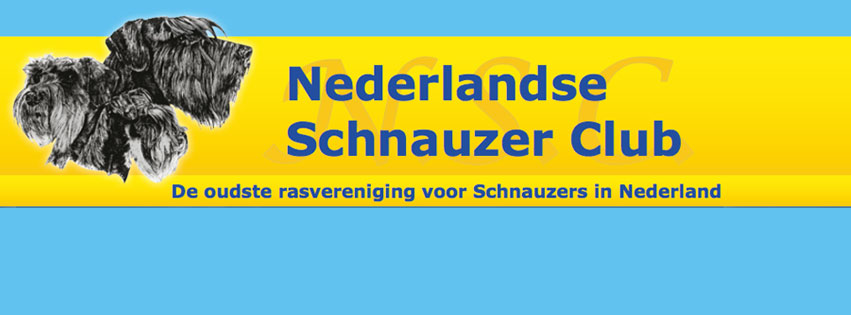 Bestelformulier
Hierbij bestel ik een Schnauzer Lijnenhanger
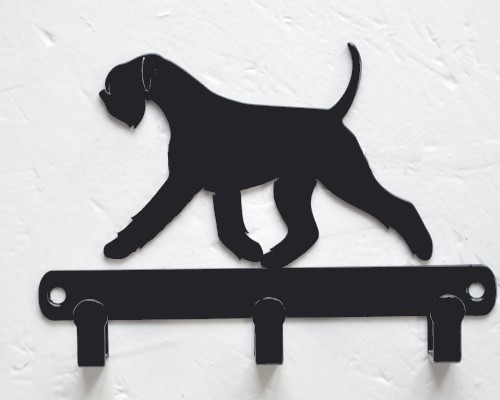 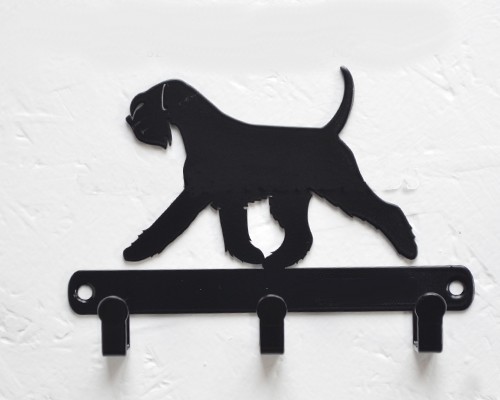 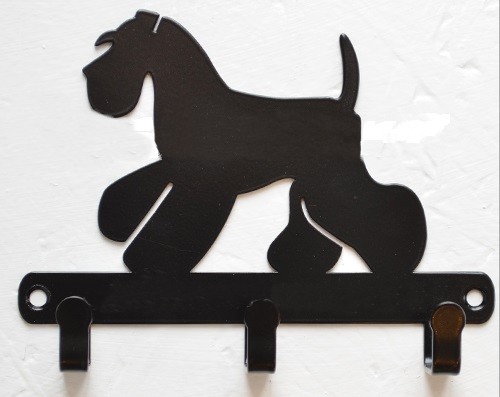 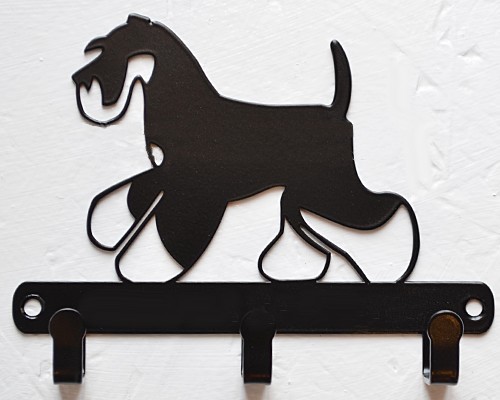 3 HAAK
       Dwerg Schnauzer z/z              Dwerg Schnauzer                  Middenslag Schnauzer            Riesen Schnauzer   	              5 HAAK
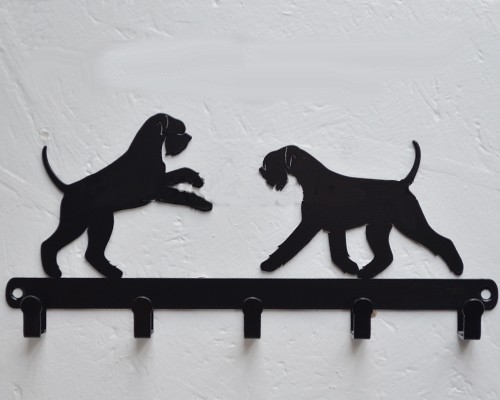 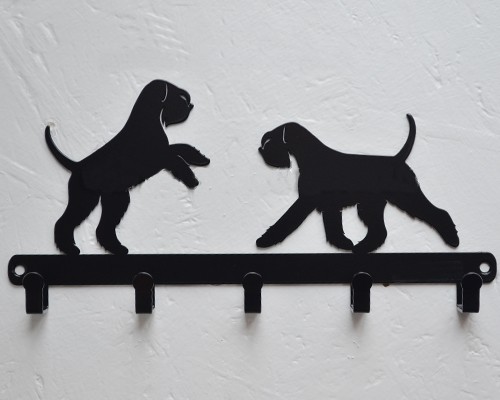 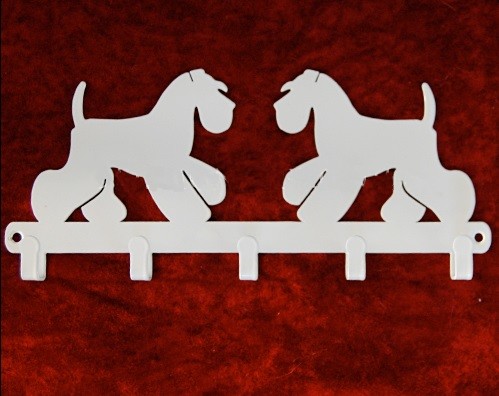 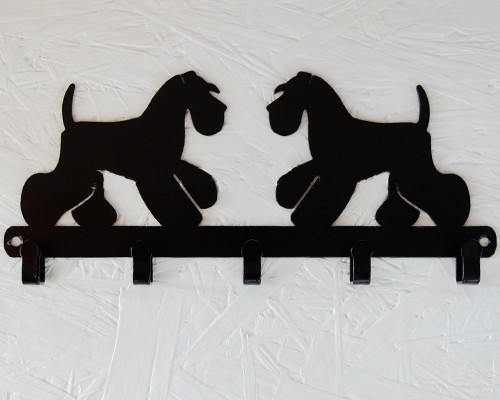        Dwerg Schnauzer z                  Dwerg Schnauzer w               Middenslag Schnauzer             Riesen Schnauzer   
0  3 haak Dwerg Schnauzer z/z, Dwerg Schnauzer 	á	€  22.50 (doorhalen wat niet van toepassing is)
0  3 haak Middenslag Schnauzer, Riesen Schnauzer	á	€  22.50 (doorhalen wat niet van toepassing is)
0  5 haak Dwerg Schnauzer , Dwerg Schnauzer w		á	€  29.50 (doorhalen wat niet van toepassing is)
0  5 haak Middenslag Schnauzer, Riesen Schnauzer	á	€  29.50 (doorhalen wat niet van toepassing is)0  Verzendkosten NL			á	€    6.50
0  Verzendkosten B / D		á	€  10.00
				      
Aantal	 .........

Naam:Adres:Postcode:Woonplaats:Email:
Ik maak € .......  over op rekeningnummer: NL41ABNA0513911642 t.a.v. Nederlandse Schnauzer Club
Zodra het bedrag bij onze penningmeester binnen is wordt de broche verstuurd!(graag invullen en mailen naar penningmeester@schnauzer.nl)

Vergeet niet de verzendkosten aan te vinken!